Трудовой десант уборка берега, ТОС Усть-Нытва.19 мая 2018 года, убрали 20 мешков мусора.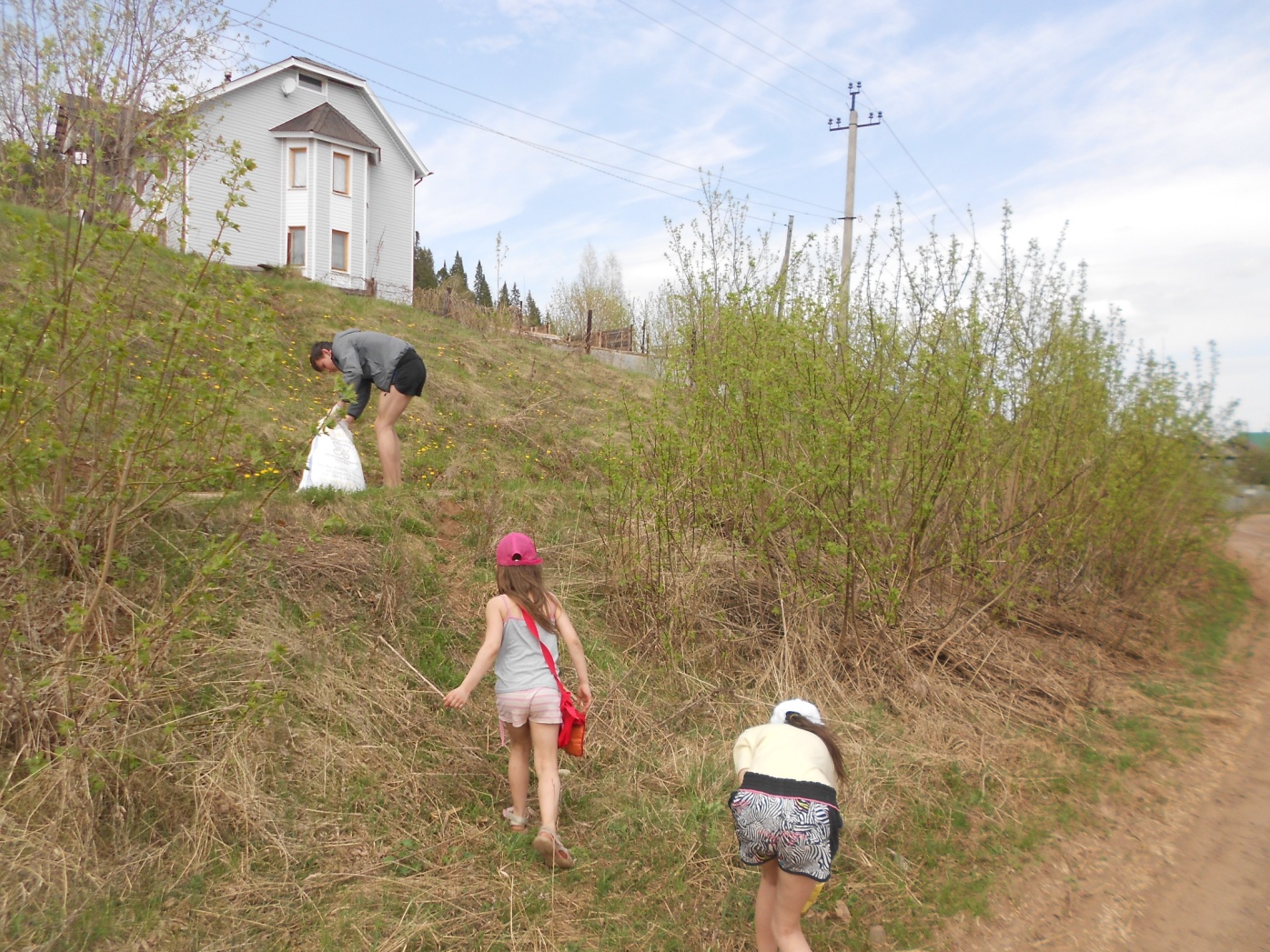 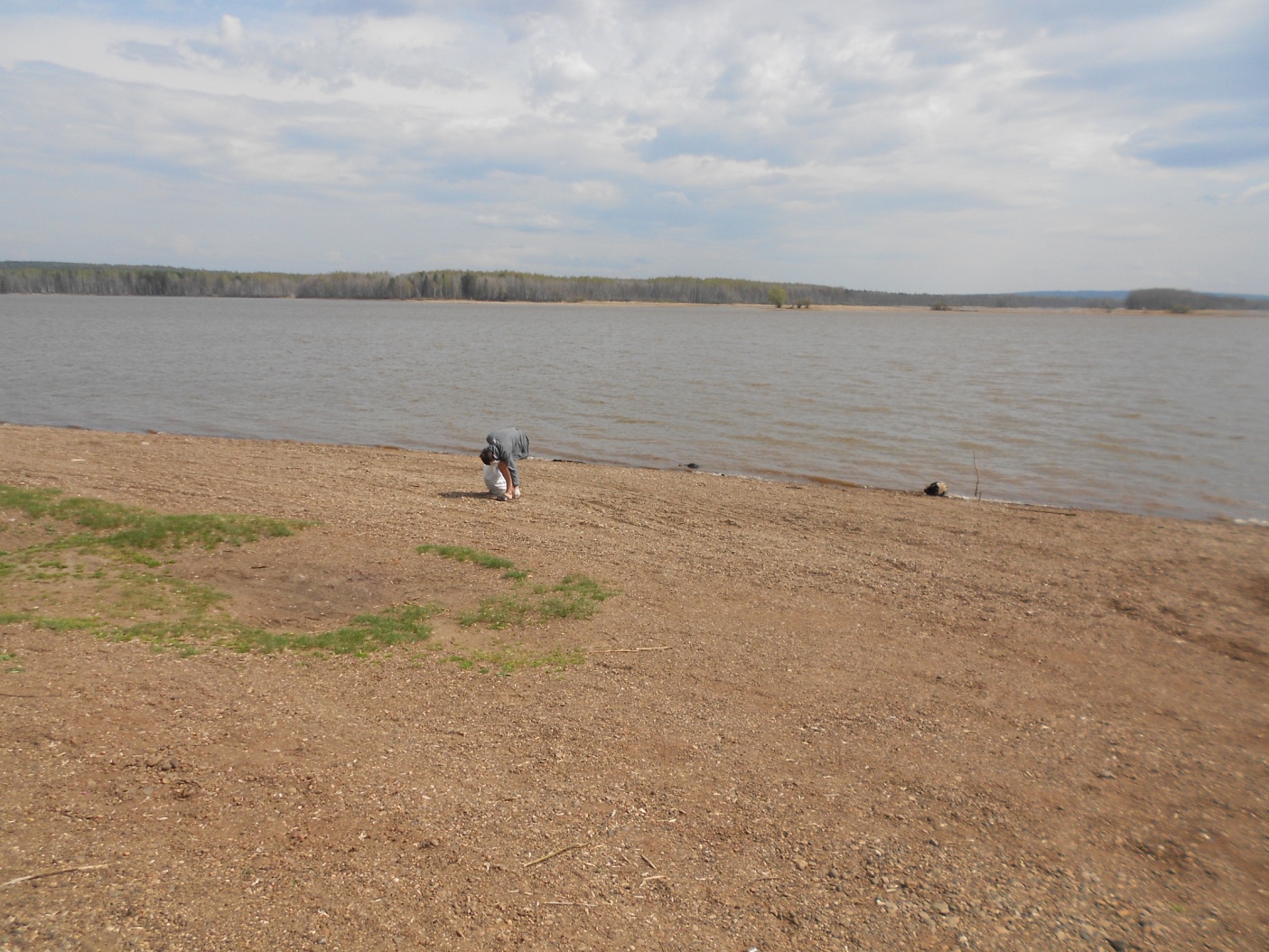 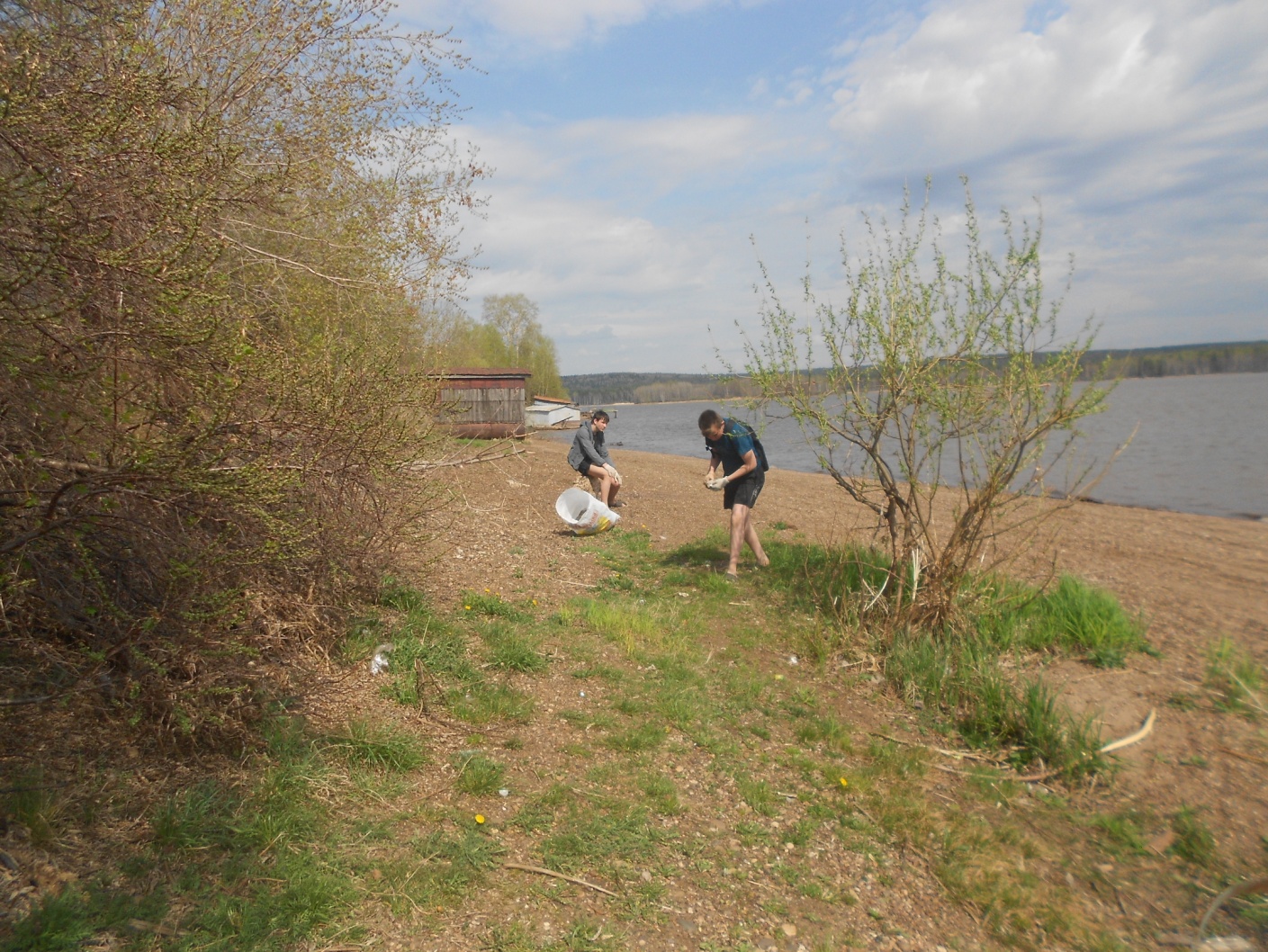 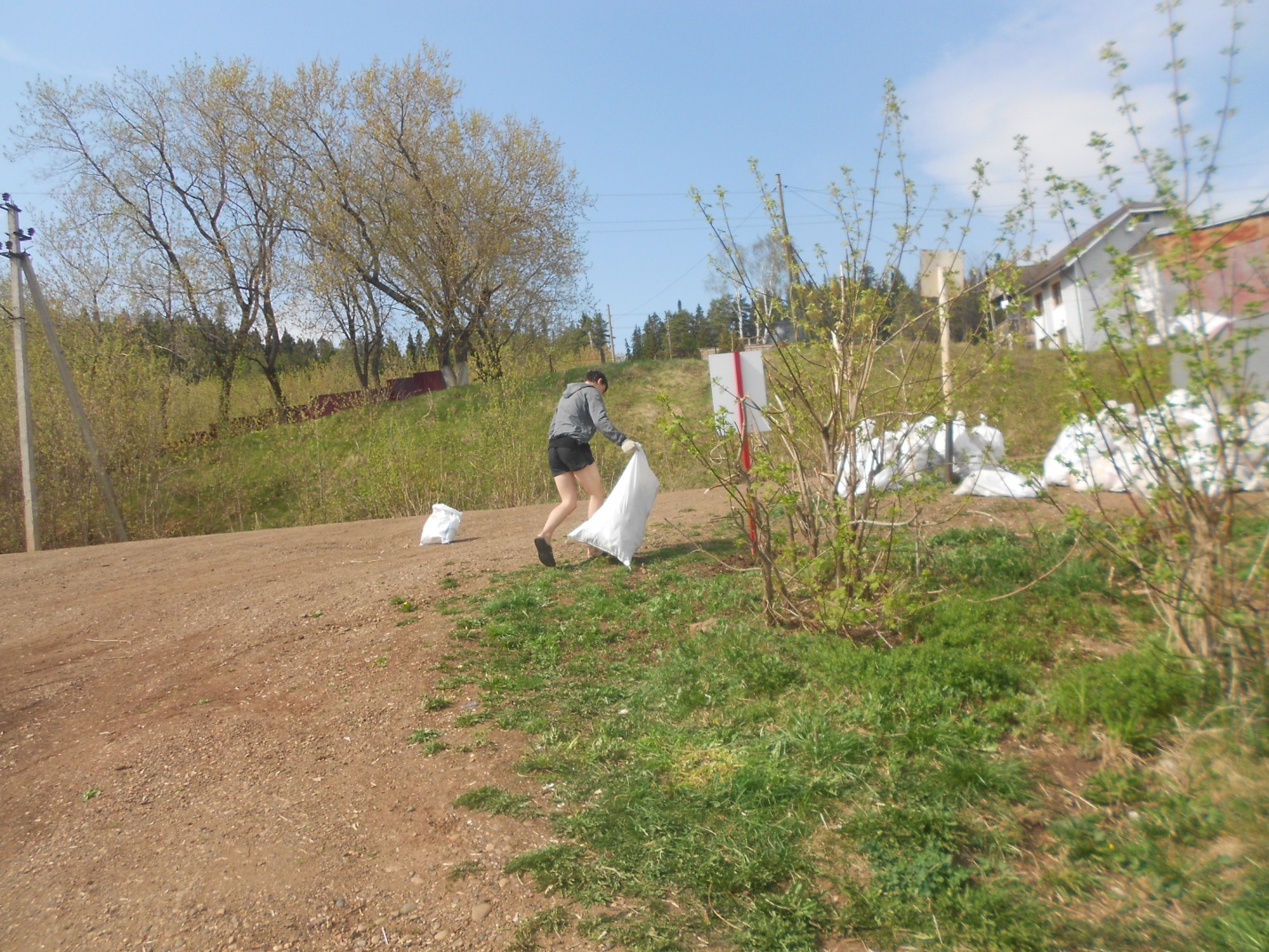 